Curriculum Committee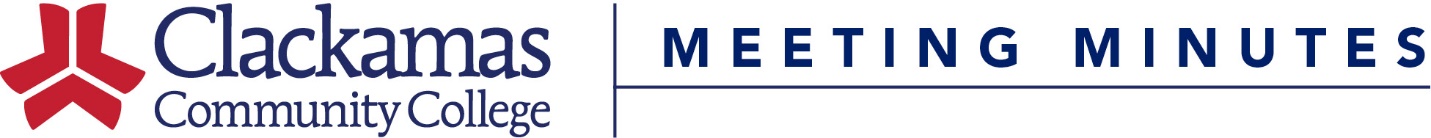 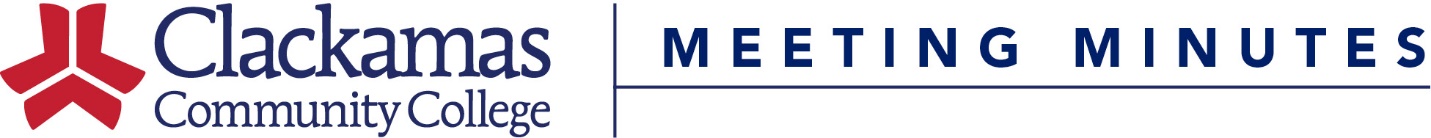 May 20, 2016Meeting AgendaPresenterActionWelcome and IntroductionsJeff McAlpineApproval of MinutesJeff McAlpineApprovalConsent AgendaCourse Number ChangeCourse Credit/Hours ChangeCourse Title ChangeReviewed Outlines for ApprovalJeff McAlpineApprovalInformational ItemsProgram Amendment, Early Childhood Education & Family Studies AASDru UrbassikInformationalOld BusinessReview of Communication PlanMegan FeaglesDiscussionNew BusinessCommittee Membership 18-19Upcoming VacanciesReview Teams and Sub-Committee VacanciesCommittee Chair and Alternate Chair NominationsProgram AmendmentsAdministrative Office Professional AASAdministrative Office Assistant CertificateAdministrative Office Assistant Training CertificateJeff McAlpineJeff McAlpineBev ForneyDiscussionApprovalApproval/18.SU